AKDENIZ UNIVERSITY
FACULTY OF ENGINEERING
DEPARTMENT OF ENVIRONMENTAL ENGINEERING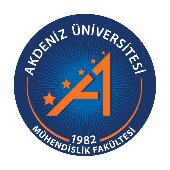  !!!ENGLISH TITLE SHOULD NOT EXCEED THREE LINES & SHOULD BE WRITTEN HERE!!!!!!Name SURNAME!!! 1!!! Name SURNAME!!! 2!!! Name SURNAME!!! 3BSc GRADUATION THESISSUPERVISOR: !!!Title Name SURNAME!!!!!!JUNE 2020!!!ANTALYAAKDENIZ UNIVERSITY
FACULTY OF ENGINEERING
DEPARTMENT OF ENVIRONMENTAL ENGINEERING !!!ENGLISH TITLE SHOULD NOT EXCEED THREE LINES & SHOULD BE WRITTEN HERE!!!!!!Name SURNAME!!! 1!!! Name SURNAME!!! 2!!! Name SURNAME!!! 3BSc GRADUATION THESISSUPERVISOR: !!!Title Name SURNAME!!!!!!JUNE 2020!!!ANTALYAAPPROVAL OF BSc GRADUATION THESIS The BSc Graduation Thesis titled “xxxxxxxxxxxxxxxxxxxxxxxxxXXXXXX” prepared by XXXXXXXXX, XXXXXX and XXXXXXXXX has been unanimously approved as a Graduation Thesis at Akdeniz University, Faculty of Engineering, Environmental Engineering Department.JURY MEMBERSABSTRACT!!!ENGLISH TITLE SHOULD NOT EXCEED THREE LINES & SHOULD BE WRITTEN HERE!!!!!!Name SURNAME!!!1, !!!Name SURNAME!!!2, !!!Name SURNAME!!!3BSc Graduation Thesis in Environmental EngineeringSupervisor: !!!Title Name SURNAME!!!!!!June 2020; ---- pages!!!English abstract should be written here. Özet kısmı tezin ilk etapta okunan kısmıdır. Burada konunun amacı ve bu alanda şimdiye kadar yapılan çalışmaların kısaca neler olduğundan yola çıkılarak kullanılan materyal ve metot hakkında bilgi verilmelidir. Yapılan deneyler ve çalışmalardan özet olarak bahis edilerek ulaşılan sonuçlar belirtilmelidir.İyi yazılmış bir özet, araştırma yapan kişinin aradığı bilgilerin bu çalışma içerisinde olup olmadığının bilgisini tezin tümünü okumadan araştırmacıya verebilmelidir. Ayrıca çalışmanın konusu yanı sıra kapsamı hakkında da kısa sürede fikir edinilmesine yönelik olmalıdır. Buna bağlı olarak araştırmacı, tezin genelini inceleme kararını bu aşamada verebilmelidir. Özetin hazırlanmasında kısa ve öz cümlelerle tez hakkında ve elde edilen sonuçlar yönünden aydınlatıcı bilgiler bulunmalıdır. Bununla birlikte gereksiz detaya girmekten kaçınılmalıdır. ÖZET KISMI İÇİN ORTALAMA OLARAK YARIM SAYFA İLE BİR SAYFA ARASINDA BİR AÇIKLAYICI BİLGİ UYGUN OLACAKTIR. EN AZ 150 KELİME OLMALIDIR.KEYWORDS: First keyword, Second keyword, !!!!!  THE KEYWORDS SHOULD BE IN ALPHABETICAL ORDER!!!! and MINIMUM 4 KEYWORDS.FOREWORDA foreword is a personal piece of text in which the reader gets to know you as a writer and where you show appreciation for the people who helped you.The acknowledgements must be given in this section. Buraya üst paragraflarda teşekkür etmek istediğiniz hocalarınıza, sonraki paragraflarda arkadaşlarınıza ve en son paragrafta ise ailenize teşekkür edebilirsiniz. Tezin hazırlanması esnasında yardım alınan kişi ve kurum/kuruluşlara önsöz içerisinde bir paragraf ayrılarak teşekkür edilebilir. Birden fazla öğrenci tarafından hazırlanan bitirme ödevlerinde ortak bir teşekkür kısmı hazırlanabilir. Örneğin; “Öncelikle bitirme tezimizde bize yardımcı olan bilgilerini ve vaktini bizden esirgemeyen XXXXXXXXXXXXXXX hocamıza, laboratuvarda bize yardım eden XXXXXXXXXXXXXX hocamıza ve bize çalışma imkânları sağlayan Akdeniz üniversitesi laboratuvarına teşekkürlerimizi sunarız.XXXXXXX Test Laboratuvarına ve değerli çalışanı Sayın XXXXXXXXXXXX numune analizleri için sağladıkları desteklerden dolayı teşekkür ederiz. Ayrıca değerli arkadaşlarımız XXXXXXXXXXX’a XXXXXXXXXXX’a ve XXXXXXXXXXX’a teşekkürlerimizi sunarız.Eğitim hayatımız boyunca bizden desteğini esirgemeyen XXXXXXXXX ailesine, XXXXXXXXXXX ailesine ve XXXXXXXXXXX ailesine teşekkürlerimizi sunarız. “Eğer her bir öğrenci ayrı ayrı teşekkür yazmak istiyor ise birer paragraf halinde teşekkürlerini yazıp altına ismini yazabilir. Örneğin; “Başta grup arkadaşlarıma ve aileme, XXXXXXXXXXX’a, XXXXXXXXXXX’a, ve tabi ki de Yrd. Doç. Dr. XXXXXXXXXXX’a teşekkürlerimi sunarım.XXXXXXXXXXXTezin konusunun belirlenmesinde, araştırma aşamasında ve tamamlanmasında ayırdığı değerli zamanı, sağladığı desteği ve tez boyunca üzerimdeki inancı için değerli hocam ve tez danışmanım XXXXXXXXXXX’a; deney çalışmalarımız sırasında bilgisini ve yardımını esirgemeyen XXXXXXXXXXX’a; gösterdikleri sabır ve verdikleri her türlü destek için biricik dostlarım XXXXXXXXXXX’a ve XXXXXXXXXXX’a; annem XXXXXXXXXXX’a ve abim XXXXXXXXXXX’a minnettarım.XXXXXXXXXXX”BU BÖLÜM BİR SAYFAYI GEÇMEMELİDİR. TABLE OF CONTENTSABSTRACT	iFOREWORD	iiTABLE OF CONTENTS	iiiSYMBOLS AND ABBREVIATIONS	ivLIST OF FIGURES	vLIST OF TABLES	vi1. INTRODUCTION	12. LITERATURE REVIEW	22.1.	Notation of Figures	22.2. Notation of Tables	33. MATERIAL AND METHOD	43.1. Citations	43.1.1. Third level title	43.2. Quotations	44. RESULTS	65. CONCLUSIONS	76. REFERENCES	8CURRICULUM VITAESYMBOLS AND ABBREVIATIONS˚C	: Degrees CelsiusFe +2	: Ferrous IonFe +3	: Ferric Iong	: GramH2O2	: Hydrogen peroxideKOİ	: Chemical Oxygen DemandL	: Litremg	: MiligrammM	: MilimolarSBR	: Sequencing Batch Reactor VSS	: Volatile Suspended SolidTÜM SİMGE VE KISALTMALAR ALFABETİK SIRA İLE YAZILMALIDIR.LIST OF FIGURESFigure 2.1. The first figure under the main title number two 	2Figure 2.2. The second figure under the main title number two	3“Figure 2.1.” Section should be bold !!!!!!!!!!!!!!!!LIST OF TABLESTable 2.1. The first table under the main title number two	4Table 2.2. The second table under the main title number two	5“Table 2.1.” Section should be bold !!!!!!!!!!!!!!!!1. INTRODUCTIONIntroduction part, the first and one of the most important part of thesis, should be written here. Okuyucuya konuyu hazırlayıcı bilgiler verildikten sonra araştırmanın amacı ve kapsamı, bu bölümde açıkça belirtilmelidir. IT SHOULD BE AT LEAST ONE PAGE.2. LITERATURE REVIEW (THIS TITLE CAN BE CHANGED)The theoretical information on which the thesis is based and the previous publications that are required to be specified in relation to the thesis subject are given in this section by dealing with the topics discussed in the thesis and should be at least two pages. Notation of FiguresFigures should be placed to the left in the thesis pages. The description of the figure should also be left-aligned and aligned with the figure's boundaries. There must be 1 (one) line space between the figure and its description.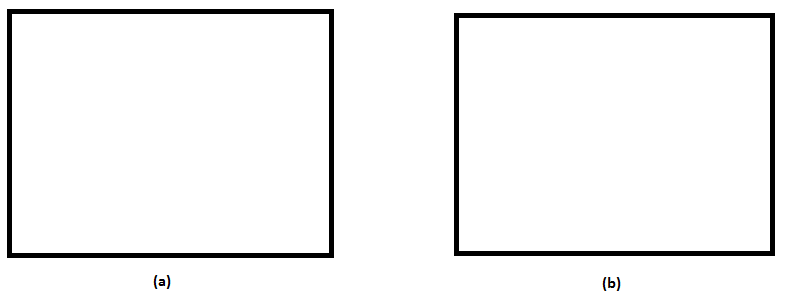 Figure 2.1. a) Xxxxxxxxxxxxxx xxxxxx xxxxxxxx xxxxxx xxxxxxx xx xx; b) Xxxxxxx xxx xxxxxxx xxxxx xxx xxxxxxxxx xxxxxxxx xxxxx xxxx xxx. The figure title should be below the figure and the figure number (and… a, b, c…) should be written in bold (there must also be a semicolon between the a, b, and c comments.) (***punctuation should not be placed at the end of the figure title. ***)***A ROW MUST BE LEFT AFTER THE FIGURES ***To cite the figures in the text, “as seen in Figure 2.1a…. as seen in Figure 2.1.b .... ” formats are used2.2. Notation of TablesTables should be placed left-aligned on the page. The description of the table should also be left-aligned and aligned with the boundaries of the table.Theorem 2.1. xxxxxxxxxExample 2.1. xxxxxxxxxxxTheorem 2.2.  xxxxxxxxxTable 2.2. Xx xxx xxx xxxx xxxxx xxxxxxxxx xxxxxxxxx xxxxxxx xxxxxx xxxxxxx Xxxxxxxx. Table title should be placed above the table and the table number should be written in bold (***punctuation should not be placed at the end of the table title ***)*** A ROW MUST BE LEFT AFTER THE TABLES ***The decimal part of the numbers should be separated by points / commas as shown in Table 2.2.The formulas are given in parentheses to show the main topic title and the numbered formula under that title. Formula sizes should be chosen in a style compatible with 12 points.There must be 1 (one) line spacing between the equation and the previous and next line. Equation number should be written on the right of the page, aligned with the previous and next line.3. MATERIAL AND METHODBu bölümde tezin materyal ve metodu ile ilgili bilgiler verilir. Teorem 3.1. xxxxxxxxxxÖrnek 3.1. xxxxxxxxxxxTeorem 3.2. xxxxxxxxxx3.1. CitationsEach reference cited in the thesis should be given under the section of “REFERENCES”.References should be cited in the text as "Author(s) Surname Year”. Yazar(lar)ın Soyad(lar)ı ve Yıl". Example 3.1.Proposed methodology has uncertainties such as quantitative performance criteria that should be taken into consideration (Mutikanga 2014).Mutikanga (2014) proposed a methodology for water meter selection using analytical hierarchy process.Apparent losses are usually associated with customer water meter inaccuracies, data handling errors and unauthorized consumption (Tabesh and Delavar 2003)..........................(Karadirek 2019; Karadirek 2020).A minimum water pressure of around 20 -25 m is common for many water utilities (Monsef et al. 2018). Diğer bir kaynak gösterme/değinme biçiminde "a" ve "e" takıları yayın yılına göre aşağıdaki örneklerde olduğu gibi yazılmalıdır.Örnek 3.2.Pearce (1984)’e göre, yapılan jeokimyasal çalışmalar sonucunda, ofiyolitler okyanus içi yitim zonlarında oluşmuştur.Kaynak, bir başka yayın içinde kaynak şeklinde bulunuyorsa aşağıdaki örneklerde olduğu gibi yazılmalıdır.Örnek 3.3.Bağcı (2004) tarafından belirtildiğine göre; Lefevre (1967) Antalya naplarını tek bir nap sistemi olarak tanımlamıştır.Yılmaz (1981) tarafından Antalya napları Kumluca birimi, Alakırçay birimi, Teke-Tahtalı Dağ birimi ve Tekirova ofiyolitleri olarak sınıflandırılmıştır (Bağcı 2004).İki yazarlı eserler kaynak gösterildiğinde, yazar soyadları arasında "ve" kelimesi konulmalıdır.Örnek 3.4.Tüm kayaç analizi sonucunda bünyesinde kil minerali bulunduran örneklerin mineralojik bileşimini belirlemek amacıyla Gündoğdu ve Yılmaz (1984) tarafından önerilen kil fraksiyonu analiz yöntemi kullanılmıştır.Eğer değinilen belge yabancı dilde ise metin içinde kullanılırken "and" yerine "ve" sözcüğü kullanılır. "KAYNAKLAR" bölümünde belirtilirken ise "ve" sözcüğünün ilgili yabancı dildeki karşılığı ("and" gibi) kullanılmalıdır.Örnek 3.5.Stern ve Bloomer (1992), Izu-Bonin-Mariana yaylarının…İkiden fazla yazarlı eserler kaynak gösterildiğinde, metin içinde ilk yazarın soyadından sonra VE DİĞERLERİ anlamına gelen " vd. " kısaltılması kullanılmalıdır. “KAYNAKLAR” bölümünde belirtilirken ise mevcut yazarların hepsi yazılmalıdır. Yazar sayısı 10’dan fazla ise kaynaklar kısmında ilk yazardan sonra “ vd. ” ya da ilgili dildeki karşılığı olan ifade örneğin “ et al. ” konulmalıdır.Örnek 3.6.Eğrigöz Plütonu subalkalin, yüksek-K, kalk-alkalin, I-tipi granitler gibi karakteristik özelliklere sahiptir (Ilbeyli vd. 2008).Aynı anda birden fazla kaynağa değinme yapılıyorsa, bunlar en eski yayından en yeni yayına doğru sıralanmalı ve yayın araları noktalı virgül " ; " ile ayrılmalıdır.Örnek 3.7.Ofiyolitlerin okyanus ortası sırtlarda oluştuğu görüşü özellikle levha dayk kompleksinin bulunmasına dayandırılmaktadır (Gass 1967; Coleman 1971; Dewey 1972).Aynı yazarın değişik tarihlerdeki yayınlarına aynı anda değinme yapılıyorsa, yayın tarihleri eskiden yeniye doğru virgül ile ayrılmalıdır.Örnek 3.8.Ofiyolitlerin büyük çoğunluğunun kimyasal olarak yitim zonu karakterli olduğu ortaya konmuştur (Parlak 1996, 2000).Yazarın aynı yıl içerisinde birden fazla yayını var ise yazarın soyadı yıl a, b, c…vb (Ketin 1981a, b) şeklinde yazılmalıdır.Örnek 3.9.Tez metni içinde sözlü ve/veya yazılı görüşmelere değinmek gerekiyorsa, görüşme yapılan kişi veya kişilerin ilk ad(lar)ının baş harf(ler)i ve soyad(lar)ı büyük harflerle yazılmalı ve parantez içinde yılı verilmelidir. Ayrıca bir DİPNOT verilerek, sözlü mü yoksa yazılı görüşme mi olduğu ve görüşme yılı belirtilmeli, dipnotta atıfta bulunulan kişinin adresi de yer almalıdır.Sözlü ve yazılı görüşmeler KAYNAKLAR dizisine konulmamalıdır.Metin içinde kaynak gösterilmesi durumunda Örnek 3.10’daki gibi yazılmalıdır.Örnek 3.10.Tek yıllık yoncaların yeşil ve kuru ot verimleri Wheeler (1950), Jones ve Mcleod (1971) ve Stern (1989)’nin çalışmalarından yararlanılarak tespit edilmiştir.3.1.1. Third level title3.2. QuotationsIf a section taken from another source is desired to be transferred in the thesis text, such a quote should start from the beginning of the line after two spaces are left starting from the last line of the main text, and the separator should be written as a separate paragraph in "......." . The opened separator should start from the left line level of the normal paragraph, and the other lines of the quote must be in line with the beginning of this paragraph. When passing back to the main text after the quote, two spaces should be left again. Example 3.2.Flores et al. (2018) described how they addressed potential researcher bias when working with an intersectional community: "Everyone on the research team belonged to ………………………………..".4. RESULTSThe results of the thesis study should be written concisely and clearly under this section.5. CONCLUSIONSThe conclusions of this thesis study should be at least one page by stating the contributions to the basic and applied aspects of the related discipline and suggestions that can be made based on the findings of this study.6. REFERENCES !!! THE PARAGRAPH OF THE RESOURCES SHOULD BE ADJUSTED TO BE 0 NK AND LATER 6 NK AND A SINGLE LINE INTERVAL.!!!(Book)Düzgüneş, O., Kesici, T. ve Gürbüz, F. 1973. İstatistik Metodları. Ankara Üniv. Ziraat Fakültesi Yayınları: 861, Ders Kitabı, Ankara, 229 s. (Buradaki girinti 1.25 cm’dir).Gill, J.B. 1981. Orogenic Andesites and Plate Tectonics. Springer-Verlag, Berlin, 390 p. Düzgüneş, O. 1963. İstatistik Prensipleri ve Metotları. Ege Üniv. Matbaası, İzmir, 364 s. (Book Chapter)Boynton, W.V. 1984. Geochemistry of the rare earth elements: meteorite studies. In: Henderson, P. (Ed.), Rare Earth Element Geochemistry. Elsevier, Amsterdam, pp. 63-114. Sun, S.S. and McDonough, W.F. 1989. Chemical and isotopic systematics of oceanic basalts: implications for mantle composition and processes. In: Saunders, A.D. and Norry, M.J. (Eds.), Magmatism in the Ocean Basins. Geol. Soc. Spec. Publ. 42, pp. 313-345. (Thesis)Buttler, G.P. 1965. Early diagenesis in the Recent sediments of the Trucialoast of the Persian Gulf. PhD Thesis, University of London, London, 163 p.Köprülü, D. 1994. Üniversite kütüphanelerinde kitap koleksiyonunun kullanımı üzerine bir araştırma. Doktora tezi, Hacettepe Üniversitesi, Ankara, 163 s.(Paper)Graf, R.J. and Rowland, G.G. 1987. Effect of plant density on yield and components of yield of faba bean. Canadian J. Plant Science, 676 (1): 1-10.Şengör, A.M.C. 1991. Plate tectonics and orogenic research after 25 years: Synopsis of a Tethyan perspective. Tectonophysics, 187(1): 315-330.(Conference Proceedings)Öztürk, Ş. 2013. Bor ve Sağlık. 2. Tıbbi Jeoloji Çalıştayı, ss. 23-25, 4-6 Aralık, Akdeniz Üniversitesi, Antalya. (Unpublished report)Bilgin, H. 1972. Eskişehir ili kil imkanlarının genel prospeksiyon raporu. M.T.A. Raporu, No: 4078 (yayınlanmamış), Ankara.(Web Page with an author)Naskrecki, P. and Otte, D. 1999. Orthoptera species file online. http://viceroy.eeb.uconn.edu/Orthoptera [Accessed on: June 1, 2017].(Web Page in Turkish with an unknown author)Anonymous 1: http://www.akdeniz.edu.tr [Accessed on: June 1, 2017].Anonim 2: ... (Web Page in English with an unknown author)Anonymous 1: Orthoptera species file online. http://viceroy.eeb.uconn.edu/Orthoptera	[Accessed on: June 1, 2017].CURRICULUM VITAEÖzgeçmiş kısmı bitirme tezini hazırlayan her bir öğrenci için aşağıda görülen örneğe benzer şekilde yazılmalıdır. Daha önce okunan okullar, alınan dereceler v.b. özgeçmişte belirtilmelidir.XXXXXXXXX 01 XXXXX 20XX tarihinde Xxxxxxxx’te doğdu. İlk orta ve lise öğretimini Xxxxxxxx’te tamamladı. 20XX yılında Akdeniz Üniversitesi Çevre Mühendisliği Bölümü’ne kayıt yaptırmıştır.XXXXXXXXX 01 XXXXX 20XX tarihinde Xxxxxxxx’te doğdu. İlk orta ve lise öğretimini Xxxxxxxx’te tamamladı. 20XX yılında Akdeniz Üniversitesi Çevre Mühendisliği Bölümü’ne kayıt yaptırmıştır.XXXXXXXXX 01 XXXXX 20XX tarihinde Xxxxxxxx’te doğdu. İlk orta ve lise öğretimini Xxxxxxxx’te tamamladı. 20XX yılında Akdeniz Üniversitesi Çevre Mühendisliği Bölümü’ne kayıt yaptırmıştır.!!!Title Name SURNAME!!! (Supervisor)DateSignature!!!Title Name SURNAME!!!DateSignature!!!Title Name SURNAME!!!DateSignature!!!Title Name SURNAME!!!DateSignatureColumn AColumn BColumn CColumn D1.21.21.21.22.12.12.12.13.53.53.53.5(2.1)(3.1)